   У  К  Р А  Ї  Н  А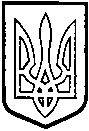 ТОМАШПІЛЬСЬКА РАЙОННА РАДАВ І Н Н И Ц Ь К О Ї  О Б Л А С Т І                                                               Р І Ш Е Н Н Я №178 від 15 грудня 2016 року					      11 сесія 7 скликанняПро списання майнаВідповідно до пункту 20 частини 1 статті 43, частин 4, 5 статті 60, абзацу 2 пункту 10 розділу V «Прикінцеві та перехідні положення» Закону України «Про місцеве самоврядування в Україні», рішення 23 сесії районної ради 5 скликання від 28 квітня 2009 року №284 «Про управління об’єктами спільної власності територіальних громад району», рішення 20 сесії районної ради 6 скликання від 21 березня 2013 року №320 «Про затвердження Положення про порядок списання майна спільної власності територіальних громад Томашпільського району», враховуючи клопотання Томашпільської районної ради та висновок постійної комісії районної ради з питань регулювання комунальної власності, комплексного розвитку та благоустрою населених пунктів, охорони довкілля, будівництва і приватизації, районна рада ВИРІШИЛА:1. Списати непридатні для експлуатації наступні основні засоби:котел марки «АТОН», 2005 року випуску, інвентарний №10410022, первинною вартістю 10047,00 грн., залишковою вартістю 0,00 грн.; ксерокс 2004 року випуску, інвентарний №10410026, первинною вартістю 7614,00 грн., залишковою вартістю 0,00 грн.; компютер РК-2600 2000 року випуску, інвентарний №10410013, первинною вартістю 2604,00 грн., залишковою вартістю 0,00 грн., компютер GEL 2/6 2002 року випуску, інвентарний №10410021, первинною вартістю 4654,00 грн., залишковою вартістю 0,00 грн.,  УПС 2000 року випуску,   інвентарний №10410011, первинною вартістю 390,00 грн., залишковою вартістю 0,00 грн.,  Захисний блок  2000 року випуску, інвентарний №10410008, первинною вартістю 385,00 грн., залишковою вартістю 0,00 грн.,компютер GEL 2/6  2002 року випуску, інвентарний №10410018, первинною вартістю 4523,00 грн., залишковою вартістю 0,00 грн.,монітор Samsyng  2006 року випуску, інвентарний №10410025, первинною вартістю 1724,00 грн., залишковою вартістю 0,00 грн.,насос  2002 року випуску, інвентарний №10610022, первинною вартістю 1553,00 грн., залишковою вартістю 0,00 грн., насос  2002 року випуску, інвентарний №10610023, первинною вартістю 1553,00 грн., залишковою вартістю 0,00 грн.,насос  2006 року випуску, інвентарний №10410039, первинною вартістю 1814,00 грн., залишковою вартістю 0,00 грн.,насос 2006 року випуску, інвентарний №10410040, первинною вартістю 1814,00 грн., залишковою вартістю 0,00 грн.,що знаходяться на балансі Томашпільської районної ради.2. Томашпільській районній раді (Коритчук Д.І.) здійснити заходи зі списання майна, відповідно чинного законодавства України, з оформленням необхідних документів та надати акти на ліквідацію основних засобів районній раді в місячний термін. Контроль за виконанням даного рішення покласти на постійну комісію районної ради з питань регулювання комунальної власності, комплексного розвитку та благоустрою населених пунктів, охорони довкілля, будівництва і приватизації (Гаврилюк В.А.).Голова районної ради					Д.Коритчук